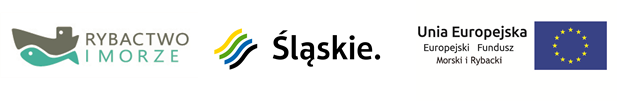 Urząd Marszałkowski Województwa Śląskiego informuje,              iż w ramach pomocy technicznej Programu Operacyjnego „Rybactwo i Morze”  realizuje operację pt. Koszty związane  z wdrażaniem Programu Operacyjnego „Rybactwo i Morze”        2014- 2020   w Urzędzie Marszałkowskim Województwa Śląskiego wypłacone  w roku 2021, której celem jest :Efektywne zarządzanie programem operacyjnym, wraz      z jego przygotowaniem i wdrażaniem działań objętych      programem operacyjnym.Operacja współfinansowana ze środków Unii Europejskiej              w ramach pomocy technicznej Programu Operacyjnego „Rybactwo i Morze” 2014-2020.Środki przyznane w ramach PO RYBY 2014-2020 – 400 278,86 zł  w tym środki pochodzące z Europejskiego Funduszu Morskiego i Rybackiego – 100 069,72 zł.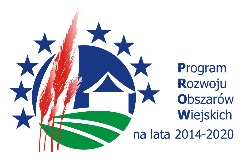 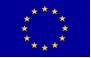 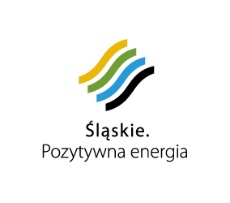 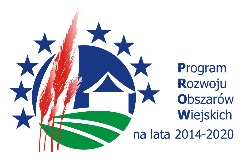 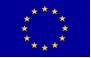 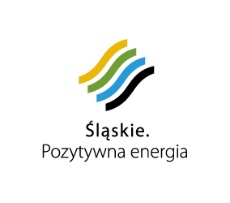 